ПЕРЕЧЕНЬмуниципального имущества (включая земельные участки), свободного от прав третьих лиц (за исключением имущественных прав субъектов малого и среднего предпринимательства), для предоставления во владение и (или) пользование на долгосрочной основе субъектам малого и среднего предпринимательстваНаименование публично-правового образования: Муниципальное образование «Байгильдинское сельское поселение Канашского района Чувашской Республики»Данные об органе местного самоуправления, наделенном полномочиями по управлению соответствующим имуществом:Структурированный адрес объектаСведения о недвижимом имуществе или его части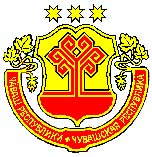 ЧĂВАШ РЕСПУБЛИКИНКАНАШ РАЙОНĚНПАЙКИЛТ ЯЛ ПОСЕЛЕНИЙĚНАДМИНИСТРАЦИЙĚЙЫШĂНУ19.06.2019 № 39Пайкилт ялěАДМИНИСТРАЦИЯБАЙГИЛЬДИНСКОГО СЕЛЬСКОГО ПОСЕЛЕНИЯ КАНАШСКОГО РАЙОНАЧУВАШСКОЙ РЕСПУБЛИКИПОСТАНОВЛЕНИЕ19.06.2019    №39 Деревня БайгильдиноВ соответствии со статьей 18 Федерального закона от 24 июля 2007 г. № 209-ФЗ «О развитии малого и среднего предпринимательства в Российской Федерации», постановлениями Правительства Российской Федерации от 5 июня 2008 г. № 432 «О Федеральном агентстве по управлению государственным имуществом» и от 21 августа 2010 г. № 645 «Об имущественной поддержке субъектов малого и среднего предпринимательства при предоставлении федерального имущества», приказом Росимущества от 27 декабря 2010 г. № 413 «О формировании, утверждении, ведении и опубликовании перечней недвижимого федерального имущества для предоставления во владение и (или) в пользование на долгосрочной основе субъектам малого и среднего предпринимательства»,   Администрация Байгильдинского сельского поселения Канашского района Чувашской Республики                                   п о с т а н о в л я е т:1. Утвердить перечень муниципального имущества (включая земельные участки), свободного от прав третьих лиц (за исключением имущественных прав субъектов малого и среднего предпринимательства), для предоставления во владение и (или) пользование на долгосрочной основе субъектам малого и среднего предпринимательства (далее – Перечень) согласно Приложения № 1.2. Опубликовать Перечень на официальном сайте органа местного самоуправления «Байгильдинское сельское поселение Канашского района Чувашской Республики».Глава сельского поселения                                                      В.В.Воронова                                                                                    Утвержденпостановлением администрации Байгильдинского сельского поселенияКанашского района Чувашской Республики от 19.06.2019 № 39Наименование органа   Байгильдинское сельское поселение Канашского района Чувашской РеспубликиПочтовый адрес   429311 Чувашская Республика, Канашский район, д. Байгильдино, ул. Волкова д. 31Ответственное структурное подразделение   Администрация Байгильдинского сельского поселения Канашского района Чувашской РеспубликиФ.И.О. исполнителя  Михайлова Светлана АлександровнаКонтактный номер телефона   8(83533)65-1-89Адрес электронной почты   kan-bajgild@cap.ruАдрес страницы в информационно-телекоммуникационной сети «Интернет» с размещенным перечнем (изменениями, внесенными в перечень)№ п/пНомер в реестре имуществаАдрес (местоположение) объектаНаименование субъекта Российской ФедерацииНаименование муниципального района\городского округа/внутригородского округа территории и города федерального значенияНаименование городского поселения/сельского поселения/внутригородского района городского округаВид населенного пунктаНаименование населенного пунктаТип элемента планировочной структурыНаименование элемента планировочной структурыТип элемента улично-дорожной сетиНаименование элемента улично-дорожной сетиНомер дома (включая в литеру)Тип и номер корпуса, строения, владения123456789101112131411Чувашская Республика, Канашский р-н, Байгильдинское с/посЧувашская РеспубликаКанашский р-нБайгильдинское с/пос--------22Чувашская Республика, Канашский р-н, Байгильдинское с/посЧувашская РеспубликаКанашский р-нБайгильдинское с/пос--------33Чувашская Республика, Канашский р-н, Байгильдинское с/посЧувашская РеспубликаКанашский р-нБайгильдинское с/пос--------Вид объекта недвижимости; движимое имуществоКадастровый номерКадастровый номерНомер части объекта недвижимости согласно сведениям государственного кадастра недвижимостиОсновная характеристика объекта недвижимостиОсновная характеристика объекта недвижимостиОсновная характеристика объекта недвижимостиОсновная характеристика объекта недвижимостиВид объекта недвижимости; движимое имуществоНомерТип (кадастровый, условный, устаревший)Номер части объекта недвижимости согласно сведениям государственного кадастра недвижимостиТип (площадь – для земельных участков, зданий, помещений; протяженность, объем, площадь, глубина залегания – для сооружений; протяженность, объем, площадь, глубина залегания согласно проектной документации – для объектов незавершенного строительства)Фактическое значение/Проектируемое значение (для объектов незавершенного строительства)Единица измерения (для площади -–кв.м.; для протяженности – м; для глубины залегания – м; для объема – куб.м)Наименование объекта учета1516171819202122Земельный участок21:11:000000:3749кадастровый-1693642-кв.мЗемельный участок для ведения сельскохозяйственного производстваЗемельный участок21:11:000000:481кадастровый-262565-кв.мЗемельный участок для ведения сельскохозяйственного производстваЗемельный участок21:11:000000:482кадастровый-638813-кв.мЗемельный участок для сельскохозяйственного производстваЗемельный участок21:11:000000:483кадастровый-388567-кв.мЗемельный участок для сельскохозяйственного производстваЗемельный участок21:11:000000:484кадастровый-239900-кв.мЗемельный участок для сельскохозяйственного производстваЗемельный участок21:11:000000:485кадастровый-40050-кв.мЗемельный участок для сельскохозяйственного производстваЗемельный участок21:11:000000:487кадастровый-107911-кв.мЗемельный участок для сельскохозяйственного производстваЗемельный участок21:11:000000:488кадастровый-404088-кв.мЗемельный участок для сельскохозяйственного производстваЗемельный участок21:11:000000:490кадастровый-369358-кв.мЗемельный участок для сельскохозяйственного производстваЗемельный участок21:11:000000:5170Кадастровый--1028300-кв.мЗемельный участок для сельскохозяйственного производстваЗемельный участок21:11:190304:66кадастровый-406800-кв.мЗемельный участок для сельскохозяйственного производстваЗемельный участок21:11:190503:33кадастровый-155912-кв.мЗемельный участок для сельскохозяйственного производстваЗемельный участок21:11:190504:26кадастровый-970114-кв.мЗемельный участок для сельскохозяйственного производстваЗемельный участок21:11:190602653кадастровый-319444-кв.мЗемельный участок для сельскохозяйственного производстваЗемельный участок21:11:190304:66кадастровый--кв.мЗемельный участок для сельскохозяйственного производстваЗемельный участок21:11:190304:66кадастровый--кв.мЗемельный участок для сельскохозяйственного производстваВодонапорная башня21-21-05/021/2010-183условный-1,5-кв.м.сооружение, нежилоеВодонапорная сеть21-21-05/022/2010-104условный-1006,5 -мсооружениеГараж21-21-05/014/2008-001условный-39,90-кв.м.Здание гаражаЗдание Байгильдинской сельской администрации21-21-05/017/2008-118условный-820,50-кв.м.Здание Байгильдинской сельской администрацииМемориал погибшим воинам д. Байгильдино21-21-05/026/2011-048условный-65,6-кв.м.СооружениеОбелиск павшим воинам д. Новые Мамеи21-21-05/026/2011-051условный-9,0-кв.м.СооружениеОбелиск павшим воинам д. Новые Мамеи21-21-05/026/2011-049условный-3,5-кв.м.СооружениеЗдание Байгильдинского СДК21-21-05/008/2008-123условный-694,60-кв.м.Здание сельского дома культурыЗдание сельского клуба и котельная21-21-05/008/2008-122условный-201,20-кв.м.Здание сельского клуба и котельнаяЗдание сельского клуба д. Новые мамеи21-21-05/007/2008-400условный-214,70-кв.м.Здание сельского клубаСведения о движимом имуществеСведения о движимом имуществеСведения о движимом имуществеСведения о движимом имуществеСведения о движимом имуществеКадастровый номер объекта недвижимого имущества, в том числе земельного участка, в (на) котором расположен объектСведения о праве аренды или безвозмездного пользования имуществомСведения о праве аренды или безвозмездного пользования имуществомСведения о праве аренды или безвозмездного пользования имуществомСведения о праве аренды или безвозмездного пользования имуществомСведения о праве аренды или безвозмездного пользования имуществомСведения о праве аренды или безвозмездного пользования имуществомСведения о праве аренды или безвозмездного пользования имуществомСведения о праве аренды или безвозмездного пользования имуществомСведения о праве аренды или безвозмездного пользования имуществомСведения о праве аренды или безвозмездного пользования имуществомТип: оборудование, машины, механизмы, установки, транспортные средства, инвентарь, инструменты, иноеГосударственный регистрационный знак (при наличии) Наименование объекта учетаМарка, модельГод выпускаКадастровый номер объекта недвижимого имущества, в том числе земельного участка, в (на) котором расположен объекторганизации, образующей инфраструктуру поддержки субъектов малого и среднего предпринимательстваорганизации, образующей инфраструктуру поддержки субъектов малого и среднего предпринимательстваорганизации, образующей инфраструктуру поддержки субъектов малого и среднего предпринимательстваорганизации, образующей инфраструктуру поддержки субъектов малого и среднего предпринимательстваорганизации, образующей инфраструктуру поддержки субъектов малого и среднего предпринимательстваСубъекта малого предпринимательстваСубъекта малого предпринимательстваСубъекта малого предпринимательстваСубъекта малого предпринимательстваСубъекта малого предпринимательстваТип: оборудование, машины, механизмы, установки, транспортные средства, инвентарь, инструменты, иноеГосударственный регистрационный знак (при наличии) Наименование объекта учетаМарка, модельГод выпускаКадастровый номер объекта недвижимого имущества, в том числе земельного участка, в (на) котором расположен объектПравообладательПравообладательПравообладательДокументы основаниеДокументы основаниеПравообладательПравообладательПравообладательДокументы основаниеДокументы основаниеТип: оборудование, машины, механизмы, установки, транспортные средства, инвентарь, инструменты, иноеГосударственный регистрационный знак (при наличии) Наименование объекта учетаМарка, модельГод выпускаКадастровый номер объекта недвижимого имущества, в том числе земельного участка, в (на) котором расположен объектПолное наименованиеОГРНИННДата заключения договораДата окончания действия договораПолное наименованиеОГРНИННДата заключения договораДата окончания действия договора23242526272829303132333435363738------------------------------------------------Указать одно из значений в перечне (изменения их в перечне)Сведения о правовом акте, в соответствии с которым имущество включено в перечень (изменены сведения об имуществе в перечне)Сведения о правовом акте, в соответствии с которым имущество включено в перечень (изменены сведения об имуществе в перечне)Сведения о правовом акте, в соответствии с которым имущество включено в перечень (изменены сведения об имуществе в перечне)Сведения о правовом акте, в соответствии с которым имущество включено в перечень (изменены сведения об имуществе в перечне)Указать одно из значений в перечне (изменения их в перечне)Наименование органа, принявшего документВид документаРеквизиты документаРеквизиты документаУказать одно из значений в перечне (изменения их в перечне)Наименование органа, принявшего документВид документаДатаНомер3940414243-Администрация Байгильдинского сельского поселенияПостановление 14.06.201936/1- Администрация Байгильдинского сельского поселенияПостановление 14.06.201936/1-Администрация Байгильдинского сельского поселенияПостановление 14.06.201936/1